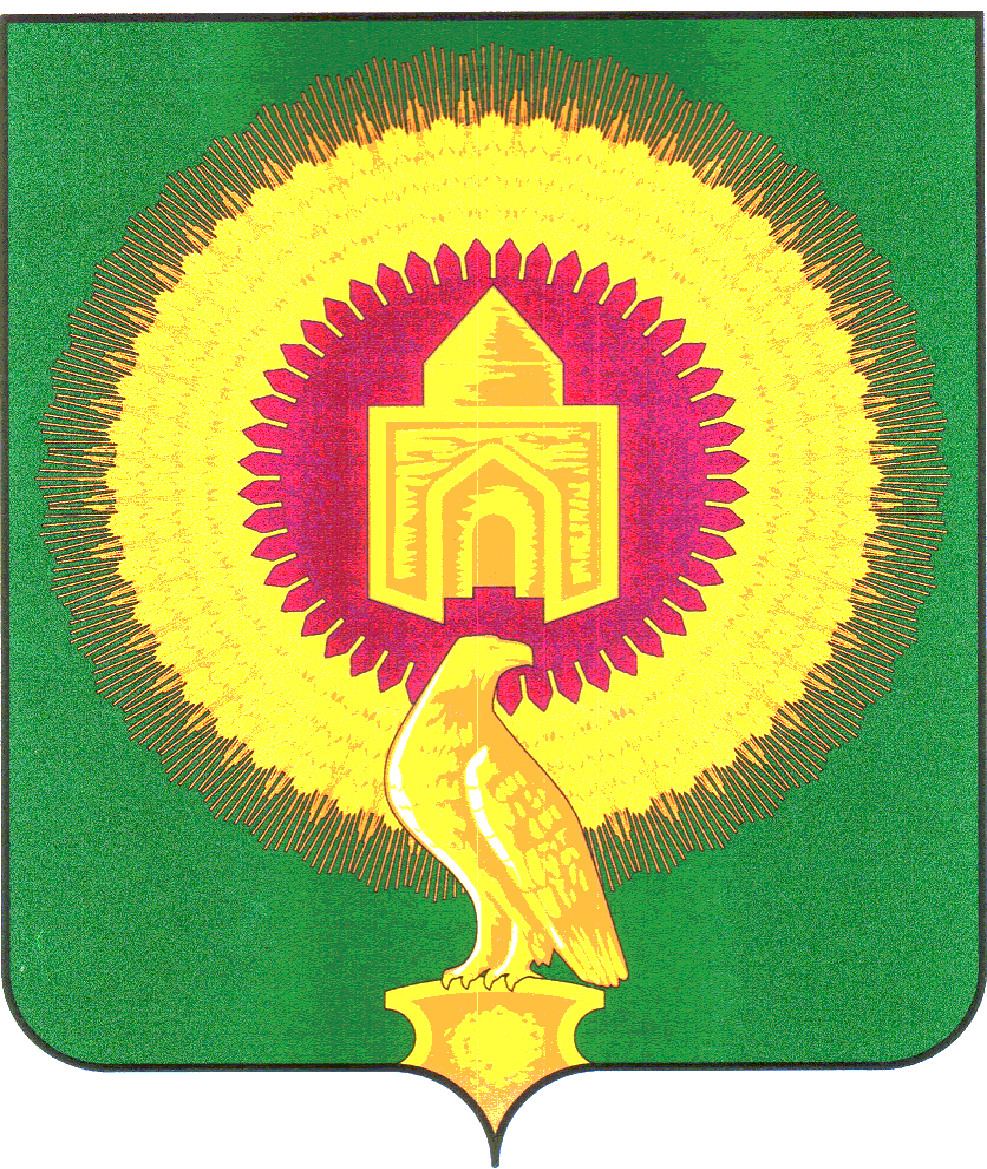 Администрация Кулевчинского сельского поселенияВарненского муниципального районаЧелябинской областиПостановлениеОт 29   марта     2012 года            №  09-2	В соответствии с Федеральными законами от 02.03.2007 № 25-ФЗ «О муниципальной службе в Российской Федерации», от 25.12.2008 № 273- ФЗ «О противодействии коррупции» пунктом 6 Указа Президента Российской Федерации от 21.09.2009 № 1065 «О проверке достоверности и полноты сведений, представляемых гражданами, претендующими на замещение должностей федеральной государственной службы, и федеральными государственными служащими, и соблюдения федеральными государственными служащими  требований к служебному поведению», постановлением Администрации Кулевчинского сельского поселения Варненского муниципального района Челябинской области от 29.03.2012г № 09-1  «Об определении должностей муниципальной службы, при назначении на которые муниципальные служащие обязаны представлять сведения о своих доходах, об имуществе и обязательствах имущественного характера, а также сведения о доходах, об имуществе и обязательствах имущественного характера своих супруги (супруга) и несовершеннолетних детей»:1.Утвердить Положение о проверке достоверности и полноты сведений, представляемых гражданами, претендующими на замещение должностей муниципальной службы, и муниципальными служащими администрации Кулевчинского сельского поселения Варненского муниципального района Челябинской области, и соблюдения муниципальными служащими администрации Кулевчинского сельского поселения Варненского муниципального района Челябинской области требований к служебному поведению (прилагается).2. Контроль за обеспечением исполнения Положения  оставляю за собой.Глава Кулевчинского сельского поселения:                                                                      В.В. МельниковУТВЕРЖДЕНОпостановлением администрации                                                                                                                             Кулевчинского сельского поселения Варненского муниципального района Челябинской области от «29 » марта 2012 г. № 09-2Положениео проверке достоверности и полноты сведений, представляемых гражданами, претендующими на замещение должностей муниципальной службы, и муниципальными служащими администрации Кулевчинского сельского поселения Варненского муниципального района Челябинской области, и соблюдения муниципальными служащими администрации Кулевчинского сельского поселения Варненского муниципального района Челябинской области требований к служебному поведениюI. Общие положенияНастоящим Положением о проверке достоверности и полноты сведений, представляемых гражданами, претендующими на замещение должностей муниципальной службы, и муниципальными служащими администрации Кулевчинского сельского поселения, и соблюдения муниципальными служащими администрации Кулевчинского сельского поселения требований к служебному поведению (далее именуется - Положение) определяется порядок осуществления проверки:достоверности и полноты сведений о доходах, об имуществе и обязательствах имущественного характера, представляемых гражданами, претендующими на замещение должностей муниципальной службы, и муниципальными служащими администрации Кулевчинского сельского поселения:гражданами, претендующими на замещение должностей муниципальной службы Варненского муниципального района, на отчетную дату;муниципальными служащими администрации Кулевчинского сельского поселения по состоянию на конец отчетного периода;достоверности и полноты сведений, представляемых гражданами при поступлении на муниципальную службу в администрацию Кулевчинского сельского поселения в соответствии с законодательством о муниципальной службе;соблюдения муниципальными служащими ограничений и запретов, требований о предотвращении или урегулировании конфликта интересов, исполнения ими обязанностей, установленных Федеральным законом от 25 декабря 2008 года № 273-03 «О противодействии коррупции» и другими федеральными законами (далее именуются - требования к служебному поведению).Проверка сведений о доходах, об имуществе и обязательствах имущественного характера, представляемых гражданами, претендующими на замещение должностей муниципальной службы, и муниципальными служащими (наименование муниципального образования)Проверка достоверности и полноты сведений о доходах, об имуществе     и обязательствах имущественного характера осуществляется в отношении всех граждан, поступающих на муниципальную службу и претендующих на     замещение любой должности муниципальной службы администрации Кулевчинского сельского поселения Варненского муниципального района Челябинской области.Проверка достоверности и полноты сведений о доходах, об имуществе     и обязательствах имущественного характера осуществляется в отношении муниципальных служащих, замещающих должности муниципальной службы администрации Кулевчинского сельского поселения, если:замещаемая должность входит в перечень коррупционно-опасных должностей  муниципальной службы  Варненского муниципального района, утвержденный постановлением администрации  Варненского муниципального района  от  29.03.2012 № 11  "Об определении  должностей муниципальной службы, при назначении на которые муниципальные служащие обязаны представлять сведения  о  своих  доходах,  об  имуществе  и  обязательствах имущественного  характера, а также сведения о доходах,   об имуществе  и обязательствах имущественного характера своих супруги  (супруга) и несовершеннолетних  детей";имеются обоснованные подозрения о предоставлении муниципальным служащим,  замещающим  любую должность  муниципальной   службы, недостоверных или неполных сведений о своих доходах и имуществе;имеется письменно оформленная информация о предоставлении муниципальным  служащим,  замещающим  любую  должность  муниципальной службы,  недостоверных  или  неполных   сведений о своих доходах и      имуществе от:правоохранительных и налоговых органов;постоянно действующих руководящих органов политических партий;-    зарегистрированных  в  соответствии  с  законодательством  общероссийских общественных объединений, не являющихся политическими партиями;общественной палаты Челябинской области.Информация анонимного характера не может служить основанием для проверки.Проверка   достоверности  сведений о  доходах, об имуществе и обязательствах   имущественного   характера  супруги и  несовершеннолетних детей гражданина, претендующего на замещение должности муниципальной службы,  или  муниципального  служащего,   замещающего   должность муниципальной  службы,  которые   относятся   к    Перечню   должностей муниципальной службы, при поступлении на которые граждане и призамещении  которых  муниципальные   служащие  обязаны   предоставлять сведения о доходах,  об имуществе  и  обязательствах  имущественного характера на себя, своих супруги (супруга) и несовершеннолетних детей, утвержденному постановлением   администрации   Кулевчинского сельского поселения Варненского   муниципального района Челябинской области от 29.03.2012 № 11 "Об определении должностей муниципальной службы, при назначении на которые муниципальные служащие обязаны представлять сведения о своих доходах, об имуществе и обязательствах имущественного характера, а также сведения о доходах, об имуществе и обязательствах имущественного характера своих супруги (супруга) и несовершеннолетних детей", может проводиться только по основаниям, перечисленным в подпункте 3 пункта 3 раздела II, и осуществляется по решению: главы сельского поселения, комиссии по противодействию коррупции	 Кулевчинского сельского поселения, руководителя соответствующего органа местного самоуправления.Проверки осуществляются путем запросов в органы прокуратуры Российской Федерации, территориальные органы федеральных государственных органов по Челябинской области, органы местного самоуправления, на предприятия, в учреждения, организации и общественные объединения. Такие запросы	  подписываются	 главой муниципального образования или руководителем соответствующего органа местного самоуправления.Проверка достоверности и полноты сведений о доходах, об имуществеи обязательствах имущественного характера, представляемых гражданами, претендующими на замещение должностей муниципальной службы, и муниципальными служащими	Варненского	муниципального района осуществляется кадровой службой соответствующего органа местного самоуправления путем направления запросов в территориальные органы Управления Федеральной налоговой службы по Челябинской области (в части получения муниципальными служащими налогооблагаемых доходов), Управления Федеральной службы государственной регистрации, кадастра и картографии по Челябинской области (в части наличия у муниципальных служащих недвижимого имущества), Управления Государственной инспекции безопасности дорожного движения ГУВД по Челябинской области (в части наличия у муниципальных служащих транспортных средств).Запросы в территориальные органы федеральных органов государственной власти по Челябинской области подписываются главой (наименование муниципального образования) или руководителем соответствующего органа местного самоуправления.В запросах в территориальные органы федеральных органов государственной власти по Челябинской области указываются:фамилия, имя, отчество руководителя территориального органа федерального органа государственной власти по Челябинской области, в который направляется запрос;фамилия, имя, отчество, дата и место рождения, место регистрации, жительства  и  (или)  пребывания,  должность  и место    работы   (службы) гражданина или муниципального служащего, его супруги   (супруга)   и несовершеннолетних детей, сведения о доходах, об имуществе и обязательствах имущественного характера которых проверяются;содержание и объем сведений, подлежащих проверке;фамилия, инициалы и номер телефона муниципального служащего, подготовившего запрос;другие необходимые сведения.При осуществлении проверки достоверности и полноты сведений о доходах, об имуществе и обязательствах имущественного характера, представляемых гражданами, претендующими на замещение должностей муниципальной службы, и муниципальными служащими администрации Кулевчинского сельского поселения,   кадровые   службы  соответствующих органов местного самоуправления вправе дополнительно:проводить беседу с гражданином или муниципальным служащим;изучать представленные гражданином или муниципальным служащим дополнительные материалы;получать от гражданина или муниципального служащего пояснения по представленным им материалам.Проверка сведений, представляемых гражданами при поступлениина муниципальную службу в администрацию Кулевчинского сельского поселения Варненского муниципального района Челябинской области в соответствии с законодательством о муниципальной службеПри поступлении на муниципальную службу, гражданин предъявляет необходимые документы в соответствии с законодательством о муниципальной службе, а также заполняет бланк-разрешение на проведение в отношении него проверочных мероприятий. (Пояснение для кадровых служб: требование заполнения  такого   разрешения   не повлечет за собой нарушения законодательства. Федеральный закон от 2 марта 2007 года № 25-ФЗ «О муниципальной службе в Российской Федерации» наделяет кадровые службы органов местного самоуправления правом подвергать проверке сведения, представленные гражданином при поступлении  на  муниципальную  службу (пункт 4   статьи  16  и  пункт 11 статьи 28),   так как  согласно   статье 13 пункта  8  того  же  Федерального  закона   представление    подложных документов или заведомо ложных сведений является обстоятельством, препятствующим поступлению гражданина на муниципальную службу. Примерный образец такого бланка-заявления смотреть в приложении 1)Проверка достоверности сведений,   представляемых   гражданами при поступлении на муниципальную службу Варненского  муниципального района осуществляется в отношении всех граждан, поступающих на муниципальную службу и претендующих на замещение любой должности в администрации Кулевчинского сельского поселения Варненского муниципального района Челябинской области.Проверка достоверности сведений, представляемых гражданами при поступлении на муниципальную службу в администрацию Кулевчинского сельского поселения Варненского муниципального района осуществляется кадровой службой соответствующего органа местного самоуправления путем направления запросов в органы прокуратуры Российской Федерации, территориальные органы федеральных государственных органов по Челябинской области, органы местного самоуправления, на предприятия, в учреждения, организации и общественные объединения.Такие запросы подписываются главой муниципального образования или руководителем соответствующего органа местного самоуправления.Так же при проведении проверок представляемых гражданами сведений кадровые службы вправе:проводить беседу с гражданином;получать от гражданина пояснения по представленным им материалам;наводить справки у физических лиц и получать от них информацию с их согласия.Для установления достоверности документов об образовании граждан, поступающих на муниципальную службу, направляются запросы в образовательные учреждения. Типовая форма запроса в образовательные учреждения представлена в приложении 2.IV Проверки соблюдения муниципальными служащимиадминистрации Кулевчинского сельского поселения Варненского муниципального района требований к служебному поведению (соблюдение ограничений и запретов, требований о предотвращении или урегулировании конфликта интересов на муниципальной службе, исполнение обязанностей, установленных Федеральным законом от 25 декабря 2008 года № 273-Ф3 «О противодействии коррупции» и другими федеральными законами)Проверка соблюдения требований к служебному поведению муниципального служащего может осуществляться в отношении любого муниципального служащего, замещающего любую должность муниципальной службы.Проверка соблюдения требований к служебному поведению осуществляется в отношении муниципального служащего, если:имеются обоснованные подозрения о несоблюдении муниципальным служащим требований к служебному поведению;имеется письменно оформленная информация о нарушении муниципальным служащим требований к служебному поведению от:правоохранительных и налоговых органов;постоянно действующих руководящих органов политических партий;-       зарегистрированных    в   соответствии  с   законодательством    общероссийских общественных    объединений,  не  являющихся   политическими    партиями;общественной палаты Челябинской области.Информация анонимного характера не может служить основанием для проверки.Проверка соблюдения муниципальным служащим требований к служебному поведению осуществляется по решению Главы администрации Кулевчинского сельского поселения Варненского муниципального района, Комиссии по соблюдению  муниципальными   служащими   требований  к служебному   поведению  и  урегулированию   конфликта    интересов администрации Кулевчинского сельского поселения Варненского муниципального района.Решение принимается отдельно в отношении каждого муниципального служащего и оформляется в письменной форме.Проверка соблюдения муниципальным служащим требований к служебному поведению осуществляется в срок, не превышающий 60 дней со дня принятия решения о её проведении. Срок проверки может быть продлен до 90 дней лицом, принявшими решение о ее проведении.Проверка соблюдения муниципальным служащим требований к служебному поведению осуществляется кадровой службой администрации Кулевчинского сельского поселения Варненского муниципального района.Кадровая служба, осуществляющая проверку соблюдения муниципальным служащим требований к служебному поведению, вправе:направлять в установленном порядке запросы в органы прокуратуры Российской    Федерации,   территориальные   органы    федеральных государственных органов по Челябинской области,   органы   местного самоуправления, на предприятия, в учреждения, организации и общественные объединения   (такие   запросы подписываются     главой      муниципального образования или руководителем соответствующего органа местного самоуправления);проводить беседу с муниципальным служащим;изучать представленные муниципальным служащим дополнительные материалы;получать от муниципального служащего пояснения по представленным им материалам;наводить справки у физических лиц и получать от них информацию с их согласия.В запросе, предусмотренном пунктом 19 настоящего Положения, указываются:фамилия, имя, отчество руководителя органа прокуратуры Российской Федерации, территориального органа федерального государственного органа по Челябинской   области,   органа   местного   самоуправления, предприятия, учреждения,  организации   или   общественного   объединения,   в   которые направляется запрос;нормативный   правовой   акт,   на   основании   которого  направляется запрос (решение о проведении  в отношении муниципального служащего проверки);фамилия, имя, отчество, дата и место рождения, место регистрации, жительства и (или) пребывания, должность и место службы муниципального служащего, в отношении которого проводится проверка соблюдения требований к служебному поведению;содержание и объем сведений, подлежащих проверке;срок представления запрашиваемых сведений;фамилия, инициалы и номер телефона муниципального служащего, подготовившего запрос;другие необходимые сведения.Кадровая служба, осуществляющая проверку соблюдения требований к служебному поведению в отношении муниципального служащего, в обязательном порядке:уведомляет в письменной форме муниципального служащего о начале в отношении него проверки - в течение 2-х рабочих дней со дня получения решения о проведении проверки;в случае обращения муниципального служащего информирует его о том, соблюдение каких требований к служебному поведению подлежат проверке, - в течение 7 рабочих дней со дня обращения муниципального служащего, а при наличии уважительной причины - в срок, согласованный с муниципальным служащим;по окончании проверки знакомит муниципального служащего с результатами проверки (с соблюдением законодательства Российской Федерации о государственной тайне);представляет лицу, принявшему решение о проведении в отношении муниципального служащего проверки, доклад о её результатах;представляет материалы проверки в Комиссию по соблюдению муниципальными служащими требований к служебному поведению и урегулированию конфликта интересов для рассмотрения на очередном заседании.Муниципальный служащий, в отношении которого проводится проверка соблюдения требований к служебному поведению, вправе:давать пояснения в письменной форме о требованиях к служебному поведению, о соблюдении которых в отношении него проводится проверка;представлять дополнительные материалы и давать по ним пояснения в письменной форме;обращаться в кадровую службу соответствующего органа местного самоуправления, осуществляющую в отношении него проверку, с ходатайством об информировании его о том, соблюдение каких требований к служебному поведению подлежат проверке;давать пояснения в письменной форме по результатам проверки.Пояснения в письменной форме, представленные муниципальным служащим в ходе проведения в отношении него проверки и по её результатам, приобщаются к материалам проверки.На    период   проведения проверки    муниципальный служащий  по решению представителя нанимателя может быть отстранён от замещаемой должности    муниципальной    службы на   срок,   обозначенный   в   пункте   17 настоящего Положения.На период   отстранения   муниципального   служащего   от     замещаемой должности   муниципальной   службы   денежное   содержание   по замещаемой им должности муниципальной службы сохраняется.Кадровая       служба, проводившая   проверку     в    отношении муниципального    служащего,    представляет   сведения о   результатах проверки с письменного    согласия   лица, принявшего решение о    её    проведении,   и с одновременным    уведомлением   об этом      муниципального    служащего,    в отношении которого проводилась проверка:правоохранительным и налоговым органам;постоянно    действующим   руководящим   органам   политических партий;-       зарегистрированным   в    соответствии    с     законодательством общероссийским общественным объединениям, не являющимся политическими партиями;общественной палате Челябинской области,предоставившим          информацию,     явившуюся  основанием  для  проведения проверки  соблюдения  муниципальным   служащим   требований   к   служебному поведению, с соблюдением законодательства Российской Федерации о персональных данных   и   государственной   тайне.При       установлении       в      ходе   проверки    обстоятельств, свидетельствующих   о   наличии   признаков   преступления    или административного    правонарушения,    материалы   об   этом направляются в соответствующие государственные органы.Материалы проверки   хранятся   кадровой   службой   соответствующего органа   местного   самоуправления в течение 3-х лет со дня её окончания.   После чего   передаются  в  архив.Приложение 1ЗаявлениеЯ, ___________________	_______, согласен на проведение    проверочныхмероприятий   для установления достоверности представленных   мною   при поступлении на   муниципальную службу   документов и сведений,   согласно Федеральному закону от 2 марта 2007 года № 25-ФЗ  «О  муниципальной   службе в Российской Федерации».Подпись гражданина Дата написания заявленияПриложение 2______________________________________________________________________________________________________________________________(ФИО, должность руководителя учебного заведения)Уважаемый	!В рамках  реализации   Национального   плана    противодействия   коррупции   и в   целях   организации   проверки   достоверности   документов   об   образовании граждан, поступающих   на  муниципальную   службу,   прошу   Вас   представить информацию   по   форме   с   указанием   сведений   о   получателе   и дате   выдачи следующих документов об образовании:Примечание:поля 1,2,3 заполняются кадровой службой органа местного самоуправления;поля 4,5,6 заполняются учебным заведениемПодпись руководителя кадровой службы органа местного самоуправления или уполномоченного должностного лица123456№п/п№дипломаРегистрационный номер документаНаименованиеспециальности(квалификация)ДатавыдачиФИОполучателя123